Уравление образования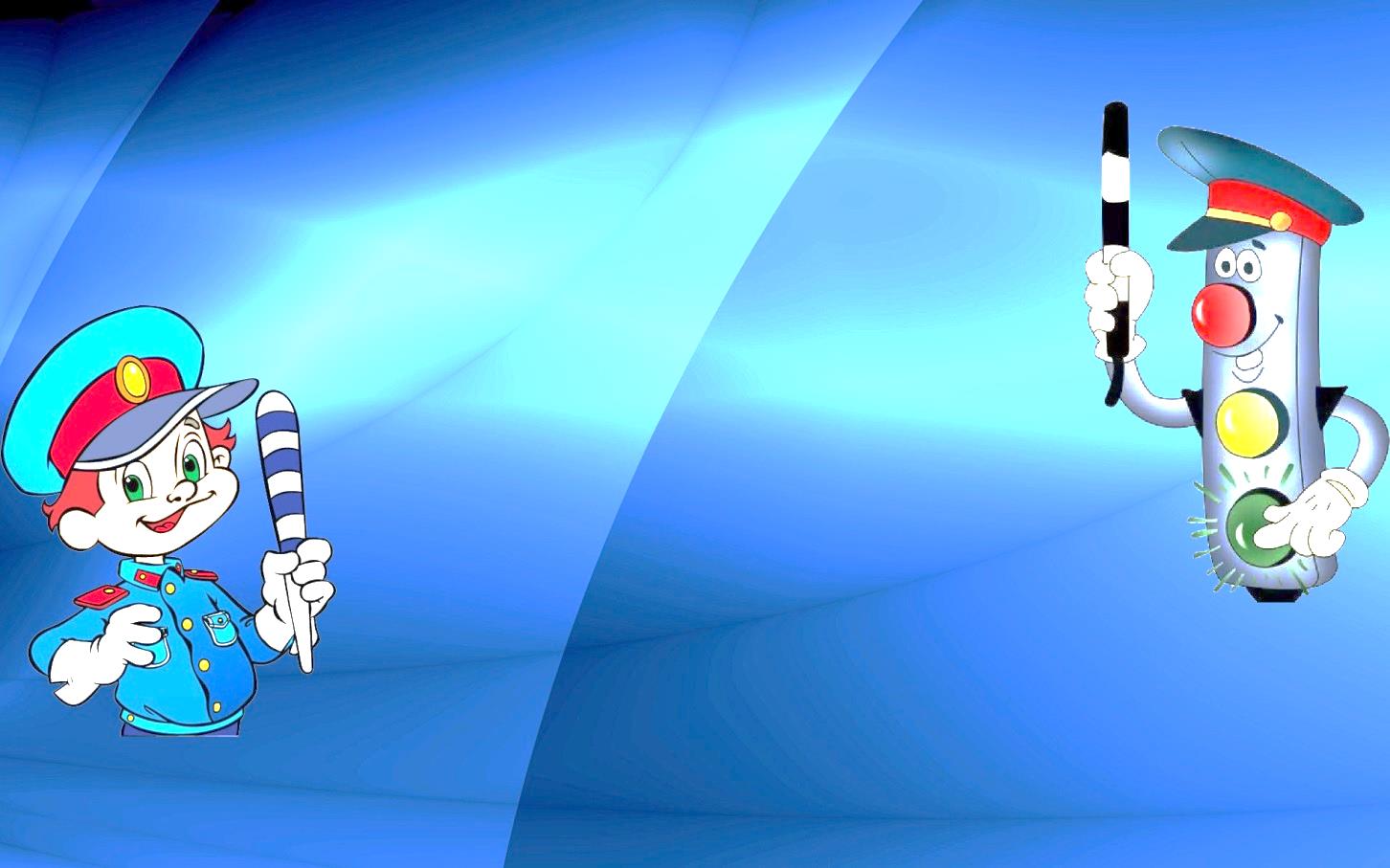 Администрации города Нижний ТагилМуниципальное автономное общеобразовательное учреждениеначальная общеобразовательная школа № 43Конкурс социальных проектов«Евраз: город друзей – город идей»Проект:«Сохраним  жизньи здоровье  наших детей»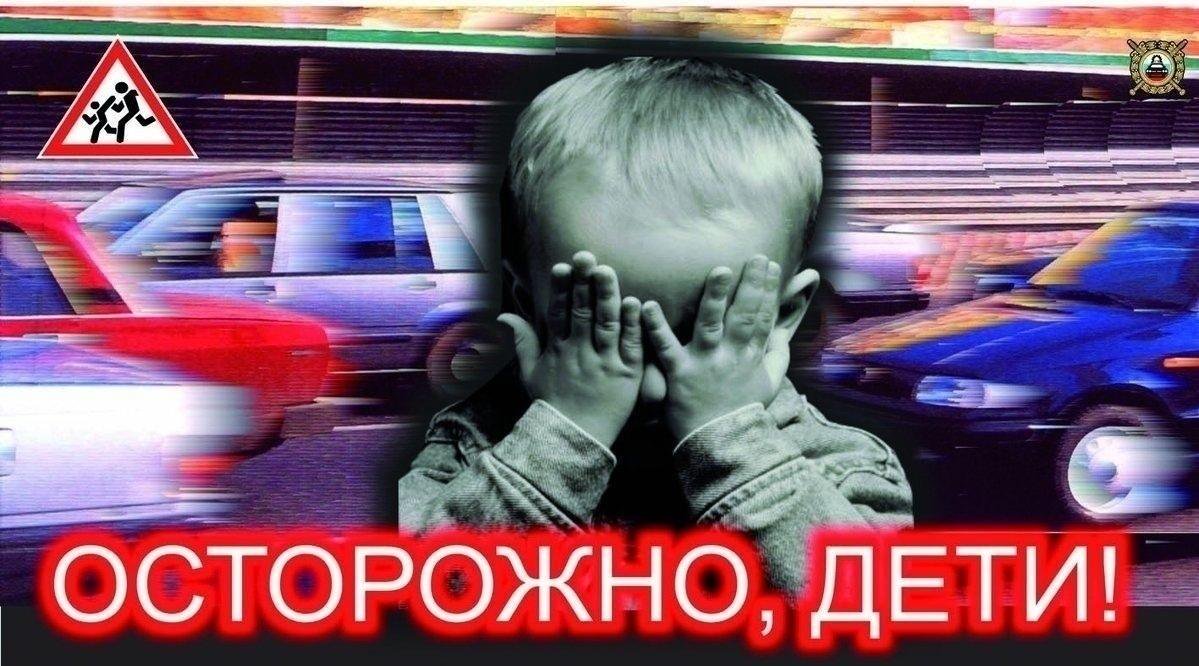 1.Краткое описание проекта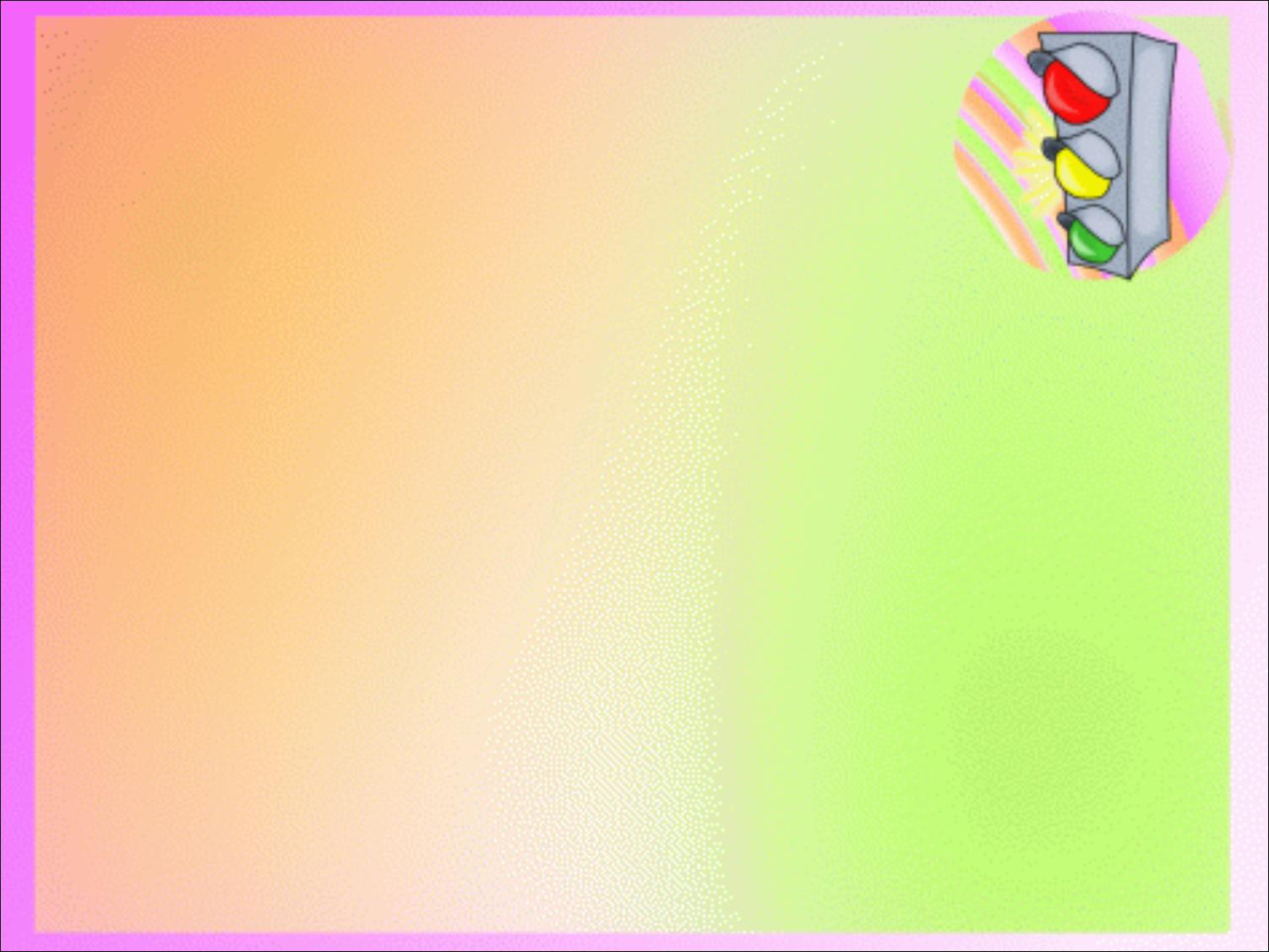 Проект «Сохраним жизнь и здоровье детей» направлен на создание необходимых условий для изучения и практического применения детьми правил дорожного движения, что продиктовано особой заботой по безопасности детей, в том числе их поведением на дороге.Вопросам безопасности в МАОУ НОШ № 43 уделяется особое внимание. Учащиеся ежегодно становятся победителями в конкурсе отрядов юных инспекторов движения «Формула безопасности». Одной из серьезнейших проблем нашего города является рост числа дорожно-транспортных происшествий с участием детей. Сегодня решением этой проблемы озабочены не только школы, но и все кто могут оказать помощь в этом направлении.По статистике   каждые сутки на дорогах России гибнет трое детей.  На декабрь 2019 года 426 человек.  За год ЦЕЛАЯ ШКОЛА…Чем раньше удастся познакомить ребенка с правилами дорожного движения, сформировать у него навыки культуры поведения в транспорте, на улице, тем меньше вероятности нежелательных происшествий с ним на дороге.Дети не понимают опасности автомобиля и дорог, поэтому и являются потенциальными участниками ДТП.Большинство детей проживают в благоустроенных домах, возле которых часто наблюдается большой поток транспортных средств. Во внеурочное время и выходные дни дети играют, катаются на велосипедах во дворах, где их подстерегает опасность пострадать от проезжающего во дворе транспорта, самостоятельно переходят улицу, что также небезопасно. Важно формировать уважительное отношение к законам дороги, учить на практике правилам безопасного поведения на улице и вблизи проезжей части дороги.2019 году в МАОУ НОШ № 43 стартовал социальный проект «Сохраним жизнь и здоровье наших детей», участие в котором приняли все субъекты образовательного процесса. Создание тренировочно - игровой площадки, в которую будут входить: универсальный автогородок и интерактивной комплекс ПДД, который поможет в игровой, доступной для детей форме совершенствовать практические навыки.2. Описание проектаОсновными причинами ДТП с участием детей школьного возраста в основном связано с их возрастными и психофизиологическими особенностями такими как, неспособность правильно оценить ситуацию, потребность в движении, которая преобладает над осторожностью, переоценка своих возможностей, специфические реакции на приближающийся транспорт.Учитывая актуальность проблемы обучения детей безопасности, необходимо сформировать у них систему знаний, осознанных навыков безопасного участия в дорожном движении.Актуальность и социальная острота этой проблемы диктует необходимость поиска новых форм и методов воспитания и обучения по профилактике ДДТТ, проведение профилактической работы с родителями  детей на основе современных педагогических технологий таких как проектная деятельность, поэтому в нашей школе в тесном сотрудничестве с родителями был создан   проект «Сохраним жизнь и здоровье детей», который призван расширять представление детей об окружающей дорожной среде и правилах дорожного поведения, а также развивать осторожность, внимательность, самостоятельность, ответственность и осмотрительность на дороге.Предполагаемые сроки реализации проектаПри успешном опыте реализации данного проекта возможно воспитание грамотного, дисциплинированного, ответственного, высококультурного участника дорожного движения, знающего ПДД и умеющего применять их на практике в различных дорожно -транспортных ситуациях, увеличение количества участников проекта и желающих участвовать в конкурсе «Евраз: город друзей – город идей!».3. Информация об организации / инициативной группеМуниципальное общеобразовательное учреждение начальная общеобразовательная школа № 43 создана 01.09.1995 года.  Реализованные проекты, полученные гранты:- 2008 год - Победитель конкурсного отбора общеобразовательных учреждений субъектов РФ внедряющих инновационные образовательные программы; (грант – 1 000 000 рублей)- 2011 год - Победитель приоритетного национального проекта «Образования» в Свердловской области; (грант – 400 000 рублей)- 2013год - Победитель среди муниципальных общеобразовательных учреждений Свердловской области реализующих инновационные образовательные программы. (грант – 400 000 рублей)-  2016год – Лауреаты Седьмого Международного Слета Учителей - Сочи, 2016, за продвижение инновационных форм и методов работы, поиск новых решений и обучении и воспитании детей;- 2016год – Дипломанты Седьмого Международного Слета Учителей - Сочи, 2016;- 2016год – Дипломанты Всероссийского конкурса профессионального мастерства «Лидеры современной школы». Номинация «Лучшая управленческая команда»;- 2020год – Лауреат – Победитель Всероссийского смотра-конкурса «Школа года – 2020»;- 2020год – Победитель III Всероссийского смотра-конкурса «Лучшие 1000 школ – 2020;-2022год -  Победители Всероссийского конкурса организаций «ЛидерыОтрасли.РФ»4. Обоснования целесообразности реализации проектаБезопасность дорожного движения является одной из важных социально-экономических и демографических задач Российской Федерации.
Деятельность в рамках направления по обеспечению безопасного участия детей в дорожном движении (согласно федеральной целевой программы "Повышение безопасности дорожного движения) предусматривает обучение детей и подростков правилам дорожного движения, формирование навыков безопасного поведения на дорогах, создание условий безопасного участия детей в дорожном движении. Социальная острота проблемы детского дорожно - транспортного травматизма диктует необходимость активизации деятельности школы, поиску новых форм и методов обучения и воспитания по профилактике дорожно – транспортного травматизма, а также проведения профилактической работы с детьми, родителями, общественностью на основе современных подходов. Занятия в игровой форме для детей на универсальном автогородке и интерактивном комплексе по ПДД будут наиболее интересны в данном направлении, с целью закрепления детям практических навыков безопасного и культурного поведения на дорогах. 5. Цели и задачи проектаЦель проекта: предупреждение и снижение дорожно- транспортного травматизма, поиск новых направлений совместной деятельности с ГИБДД, родителями, общественными организациями по профилактике дорожно- транспортного травматизма как необходимого элемента сохранения жизни и здоровья детей.Задачи проекта:Активизировать работу по пропаганде правил дорожного движения и безопасного образа жизни среди учащихся и детей с ограниченными возможностями здоровья.Наладить партнерские отношения всех участников проекта.Развивать у детей способности к предвидению возможной опасности в конкретно меняющейся ситуации и построению адекватного безопасного поведения.6. Стратегия и методы реализации проектаДанный проект осуществляется на базе МАОУ НОШ № 43 под руководством инициативной группы. Проект реализуется в совместной деятельности детей - педагогов-родителей, а также в совместной деятельности участников проекта.Методы реализации:-деловое сотрудничество с социальными партнерами.-информационная поддержка через библиотеки, сайты, СМИ.-культурно- просветительские и агитационные мероприятия в учреждениях образования.-предоставление возможности участия каждого неравнодушного жителя города без возрастных ограничений в получении возможности оказания методической и практической помощи.7. Рабочий план-график реализации проекта8.  План- график мероприятий по сопровождению проекта9. Ожидаемые результатыГрамотный, дисциплинированный, ответственный, высококультурный участник дорожного движения, знающий ПДД и умеющий применять их на практике в различных дорожно- транспортных ситуациях. Город и горожане приобретут опыт, наглядную агитацию, способствующую снижению риска дорожно - транспортных происшествий.Дети и родители получат возможность проводить больше времени вместе, их интересы совпадут.Школа приобретет уникальную возможность проведения практических занятий не только для учащихся ОУ, но и для детей с ограниченными возможностями здоровья, а также  жителей нашего города.Работа по реализации проекта поможет педагогам раскрыть творческие способности свои и учащихся.10. Дальнейшее развитие проектаДля продолжения работы в данном направлении необходимы средства для обновления и развития материально- технической базы ОУ.В рамках реализации проекта будет скорректирована программа внеурочной деятельности с данным оборудованием и материалами. Будут проходить практические занятия для учащихся МАОУ НОШ № 43. А при дальнейшем развитии другие школы также смогут тренироваться на базе организованной площадки и перенимать опыт внедрения современных методик обучения практическим навыкам. 11. Бюджет проекта1. Приобретение интерактивного комплекса ПДД (ПРОФ) – 461000 руб.Увлекательный интерактивный комплекс ПДД поможет детям освоить основные правила поведения на дороге и в транспорте, изучить перечень разновидностей опасностей на дороге в разное время года, приобрести навыки безопасного поведения на улице, закреплять практические результаты в игровой форме.Данный комплекс отличает интерактивная панель "ПДД Проф" с программно-аппаратным комплексом "Интерактивный тренажер для изучения правил дорожного движения РФ".Характеристики:стилизованный корпуссенсорный антивандальный multitouch экран 42”пространственный датчик-детектор движенийпредустановленный программно-аппаратный комплекс (реакция на движение)предустановленные интерактивные программы ПДД (кол-во 3 шт.)ПКсистема управления синхронизированными светофорамишкаф-тумба с выдвижными ящиками стилизованная под пешеходный переход
Это современное решение представляет собой готовый педагогический инструмент и позволяет повысить эффективность обучения за счет наглядной подачи материала.2. Приобретение универсального автогородка (189 тыс. рублей)Автогородок универсальный подходит для занятий ПДД с детьми до 12 лет.
Городок легко можно развернуть в спортивном зале, в большом холле или на спортивной площадке у школы.В комплекте:1) Светофор транспортный – 4 шт.
2) Светофор пешеходный – 4 шт.
Светодиоды повышенной яркости. Светофоры работают в комплекте друг с другом через проводное подключение на расстоянии до 15 метров друг от друга. Возможны 3 режима работы: ручной, автоматический и ночной. Преподаватель сможет легко управлять светофорами без посторонней помощи через пульт управления.3) Стойки к светофорам алюминиевые сборно-разборные – 4 шт.
4) Утяжелители металлические с возможностью крепления к грунту, асфальту, бетонной поверхности - 4 шт.
5) Пульт ДУ – 1 шт.
6) Блок питания в пыле-влагозащищенном корпусе* – 1шт.* Можно заменить на аккумуляторные батареи (дополнительная опция).7) Комплект основных дорожных знаков 350х350мм с креплением – 15 шт.
8) Стойка алюминиевая h1500мм под дорожный знак на металлическом основании – 15 шт.
9) Имитация проезжей части на плотной баннерной ткани: вариант в виде перекрестка 7000х10000мм или вариант с кольцевым движением 5000х8000мм – 1 шт.
10) Комплект плакатов «Знакомимся с дорогой», формат А3 на металлических стойках h1500мм - 10 шт.
11) Методическое пособие (расширенная версия) с играми, описаниями заданий и их решениями, формат А4, 111 стр. – 1 шт.Стоимость проекта составляет 650 тысяч рублей.Запрашиваемый бюджет 500 тысяч рублей.Оставшаяся сумма 150 тысяч рублей – за счет внебюджетных средств учреждения.Исполнители:Тиунова Елена ВикторовнаМатвиенко Марина АнатольевнаИванова Светлана АнатольевнаБахманова Анастасия Викторовна1.Приобретение оборудования, материаловдекабрь 2019 г.2.Организация работы с использованием универсального автогородка и интерактивного комплекса ПДДмарт 2020 г.3.Обучение педагогов по программе повышения квалификации по ПДДмай 2020 г.4.Обучение практическим навыкам безопасного поведения на дорогах, детей с ограниченными возможностями   октябрь 2020 г.5.Приглашение школ, детских садов города для участия в конкурсах, игровых программах, олимпиадах по ПДДфевраль 2021 г.6.Проведение игровых программ, конкурсов для лагерей с дневным пребыванием детейапрель-декабрь 2021 г.7.Проведение круглого стола по профилактике дорожно – транспортного травматизма для педагогических работников школ, детских садов города.январь 2022 г.Тиунова Елена Викторовна -директор МАОУ НОШ № 43Матвиенко Марина Анатольевна - заместитель директора по УВР МАОУ НОШ № 43Иванова Светлана Анатольевна -старший вожатый МАОУ НОШ № 43Бахманова Анастасия Викторовна - педагог – библиотекарь МАОУ НОШ № 43Этапы СрокиСодержание деятельностиОтветственный1 этап подготовительныйДекабрь 2019Создание рабочей группы по реализации проекта. Разработка дорожной карты проекта. Создание методической базы для реализации проекта. Информирование всех участников о старте проекта. Изучение опыта работы других регионов. Разработка нормативно- правовой базы для сопровождения проекта.Инициативная группа2 этап основной2020-2021 годаРабота по реализации проекта.Заключение договоров на поставку оборудования.Повышение профессиональной компетентности педагогов на курсах повышения квалификации.Инициативная группа3 этап заключительныйДекабрь 2022гАнализ организации и результатов деятельности проекта. Создание банка методических разработок.Подведение итогов проекта, награждение участников проекта. Презентация проекта.Инициативная группа№п/пМероприятияСрок реализацииОтветственныйСопровождение проекта, охват1Конкурс творческих работ           « Дорога и мы»январьПедагоги ОУРодители, студенты НТПК №2, ДДТЮ(350 чел.)2Комплектование библиотеки литературой по ПДДоктябрьБахманова А.В.Библиотеки район3Проведение тематических недель, круглых столовноябрьМатвиенко М.А.Привлечение всех участников проекта (100 чел.)4 День открытых дверей для родителей «Изучаем правила вместе»февральИванова С.А., педагоги ОУ Привлечение всех участников проекта, СМИ( 500 чел.)5Праздник для детей с ограниченными возможностями здоровья       «День рождения светофора» с проведением мастер- класса « Печенье - дорожные знаки»мартПимченко О.А.Реабилитационный центр «Рябинушка», СМИ, комбинат общественного питания, студенты НТПК №2, ДДТЮ (80 чел.)6Создание консультационного пункта для учителей начальных классов апрельМатвиенко М.А.7Городской семинар для педагогов города «Участвуй в конкурсе, побеждай, развивайся»ноябрьИванова С.А., Матвиенко М.А.ГИБДД, СМИ(100 чел.)8Автогородок. Выезд с программами в сельские школымайИванова С.А., БаженоваА.В.ГИБДД, СМИ9Мастер – классы по изготовлению памяток, буклетов для родителейАпрель- майПедагоги ОУ300 человек10Районный конкурс рисунков на асфальте «Азбука дорог»июньБаженова А.В.50 человек11Игровая мастерская для дошкольников с проектом изготовления ростомера               « Растишка»сентябрьСаламатова Г.И.250 человек12. Игровая программа реализацией проекта                      « Книжка- раскраска»октябрьУткин Н.С., Копырина Н.А., 90 человек13.Знакомство с азбукой движения на английском языкедекабрьБердышева Э.А.50 человек